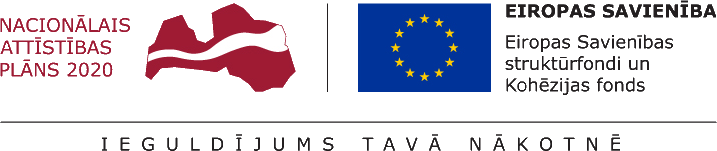 Seminārs Latvijas pašvaldībām par SAM 3.3.1., 4.2.2., 5.6.2. projektu īstenošanu (darba kārtības projekts)Norises vieta: Vides aizsardzības un reģionālās attīstības ministrijas lielajā zālē (409.aud.), Peldu ielā 25, RīgāNorises laiks: 2017.gada 20.jūnijsPasākuma mērķis: sniegt aktuālo informāciju, metodisko atbalstu Latvijas pašvaldībām uzņēmējdarbību veicinošo projektu (SAM 3.3.1. un SAM 5.6.2.) un pašvaldību ēku energoefektivitāti paaugstinošu projektu (SAM 4.2.2.) sekmīgai īstenošanai, ņemot vērā projektu vērtēšanas pieredzi, analizējot dažādus piemērus un tipiskākās kļūdas projektu iesniegumos.Pasākuma dalībnieki: pašvaldību, kuras iesniegušas projektu pieteikumus CFLA/pilsētu komisijās, saskaņoja projektu idejas/konceptus RAKP vai plāno iesniegt projektus SAM 3.3.1., SAM 4.2.2., SAM 5.6.2. ietvaros, VARAM, CFLA u.c. institūciju pārstāvji. Dalībnieku skaits – ap 70.DARBA KĀRTĪBAPasākums tiek finansēts no projekta Nr. 10.1.2.0/15/TP/011 „Eiropas Sociālā fonda atbalsts Vides aizsardzības un reģionālās attīstības ministrijai publicitātes pasākumu par Kohēzijas politikas fondiem nodrošināšanai” līdzekļiem9:30 – 10:00Reģistrācija, kafija10:00 – 10:05Semināra atklāšanaRaivis Bremšmits, VARAM Reģionālās politikas departamenta direktors10:05 – 10:20SAM 3.3.1., 4.2.2., 5.6.2. progress, jaunā kārtība investīciju plānos iekļauto projektu ideju izskatīšanai RAKPRaivis Bremšmits, VARAM Reģionālās politikas departamenta direktors10:20 – 10:35Vispārīgs ieskats SAM 3.3.1. un SAM 5.6.2. īstenošanas noteikumu grozījumos (Grozījumu kopsavilkums)Evija Bistere, VARAM Investīciju politikas departamenta direktora p.i.10:35 – 11:25SAM 3.3.1. un SAM 5.6.2. īstenošanas noteikumu grozījumu detalizēts izklāsts 1.daļa, t.sk.:1.  Izmaiņas iznākuma rādītāju uzskaitē (attiecināmības periods, nefinanšu investīciju rašanās vieta, komersanta definīcija)2. Paplašināts sabiedrisko pakalpojumu sniedzēju loks3. Horizontālā principa “Ilgtspējīga attīstība” rādītāju atspoguļošana projekta iesniegumā, ziņošana par sasniegtajām vērtībām4. Funkcionālo savienojumu principi5. Izmaiņas izmaksu attiecināšanas periodā (sabiedrisko pakalpojumu infrastruktūras būvniecībai, zemes iegādei)6. Atjaunotās degradētās teritorijas rādītājsEvita Klapere, VARAM Investīciju politikas departamenta Reģionālo un informācijas un komunikācijas tehnoloģiju investīciju nodaļas vecākā eksperte11:25 – 11:45SAM 3.3.1. un SAM 5.6.2. īstenošanas noteikumu grozījumu detalizēts izklāsts 2.daļa, t.sk.:1. Projekta dzīves cikls darbībām iznomājamai infrastruktūrai (15-25 gadi)2. Apbūves tiesības  nosacījumi3. Valsts atbalsta kumulācijas nosacījumiRitvars Timermanis, VARAM Investīciju politikas departamenta Reģionālo un informācijas un komunikācijas tehnoloģiju investīciju nodaļas vadītājs11:45 – 12:45Pusdienas12:45 – 13:45Citi problēmjautājumi par SAM 3.3.1. un SAM 5.6.2. (t.sk. darba vietu aprēķinu metodika, sadarbības partneru piesaiste projektā u.c.)Ritvars Timermanis, VARAM Investīciju politikas departamenta Reģionālo un informācijas un komunikācijas tehnoloģiju investīciju nodaļas vadītājs13:45 – 14:00Pašvaldības pieredze SAM 3.3.1. un 5.6.2. projektu plānošanā un ieviešanāTiks precizēts14:00 – 14:30Būtiskākās kļūdas SAM 4.2.2. projekta iesniegumu sagatavošanāVARAM un CFLA pārstāvis (tiks precizēts)14:30 – 14:50Kafijas pauze14:50 - 17:00Individuālas konsultācijasZāle būs izkārtota trīs daļās. Rindas kārtībā būs iespējams uzdot individuālus jautājumus ar sev interesējošajiem šādiem jautājumiem:jautājumiem par SAM 3.3.1., SAM 5.6.2, SAM 4.2.2.projektu ideju sagatavošanu,  saskaņošanu Reģionālās attīstības koordinācijas padomē (Andris Eglītis, Jevgēnija Butņicka, Aksels Ruperts)jautājumiem par SAM 3.3.1. un SAM 5.6.2. projektu iesniegumu sagatavošanu,  vērtēšanu (Evita Klapere, Ritvars Timermanis, Evija Bistere, Raivis Bremšmits)jautājumiem par SAM 4.2.2. projektu iesniegumu sagatavošanu,  vērtēšanu (VARAM  un CFLA pārstāvis, tiks precizēts)17:00Semināra noslēgums